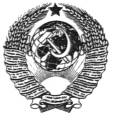 ГОСУДАРСТВЕННЫЙ СТАНДАРТ СОЮЗА ССРСТАЛИ ВЫСОКОЛЕГИРОВАННЫЕ 
И СПЛАВЫ КОРРОЗИОННОСТОЙКИЕ, 
ЖАРОСТОЙКИЕ И ЖАРОПРОЧНЫЕМАРКИГОСТ 5632-72ИЗДАТЕЛЬСТВО СТАНДАРТОВМоскваГОСУДАРСТВЕННЫЙ СТАНДАРТ СОЮЗА ССРСрок действия с 01.01.75до 01.01.99Настоящий стандарт распространяется на деформируемые стали и сплавы на железоникелевой и никелевых основах, предназначенные для работы в коррозионно-активных средах и при высоких температурах.К высоколегированным сталям условно отнесены сплавы, массовая доля железа в которых более 45 %, а суммарная массовая доля, легирующих элементов не менее 10 %, считая по верхнему пределу, при массовой, доле одного из элементов не менее 8 % по нижнему пределу.К сплавам на железоникелевой основе отнесены сплавы, основная структура которых является твердым раствором хрома и других легирующих элементов в железоникелевой основе (сумма никеля и железа более 65 % при приблизительном отношении никеля к железу 1:1,5).К сплавам на никелевой основе отнесены сплавы, основная структура которых является твердым раствором хрома и других легирующих элементов в никелевой основе (содержания никеля не менее 50 %).Стандарт разработан с учетом требований международных стандартов ИСО 683/XIII-85, ИСО 683/XV-76, ИСО 683/XVI-76, ИСО 4955-83.1. КЛАССИФИКАЦИЯ1.1. В зависимости от основных свойств стали и сплавы подразделяют на группы:I - коррозионностойкие (нержавеющие) стали и сплавы, обладающие стойкостью против электрохимической и химической коррозии (атмосферной, почвенной, щелочной, кислотной, солевой), межкристаллитной коррозии, коррозии под напряжением и др.;II - жаростойкие (окалиностойкие) стали и сплавы, обладающие стойкостью против химического разрушения поверхности в газовых средах при температурах выше 550 °С, работающие в ненагруженном или слабонагруженном состоянии;III - жаропрочные стали и сплавы, способные работать в нагруженном состоянии при высоких температурах в течение определенного времени и обладающие при этом достаточной жаростойкостью.1.2. В зависимости от структуры стали подразделяют на классы:мартенситный - стали с основной структурой мартенсита;мартенситно-ферритный - стали, содержащие в структуре кроме мартенсита, не менее 10 % феррита;ферритный - стали, имеющие структуру феррита, (без  превращений);аустенито-мартенситный - стали, имеющие структуру аустенита и мартенсита, количество которых можно изменять в широких пределах;аустенито-ферритный - стали, имеющие структуру аустенита и феррита (феррит более 10 %);аустенитный - стали, имеющие структуру аустенита.Подразделение сталей на классы по структурным признакам является условным и произведено в зависимости от основной структуры, полученной при охлаждении, сталей на воздухе после высокотемпературного нагрева. Поэтому структурные отклонения причиной забракования стали служить не могут.1.3. В зависимости от химического состава сплавы подразделяют на классы по основному составляющему элементу:сплавы на железоникелевой основе;сплавы на никелевой основе.2. МАРКИ И ХИМИЧЕСКИЙ СОСТАВ2.1. Марки и химический состав сталей и сплавов должны соответствовать указанным в табл. 1. Состав сталей и сплавов при применении специальных методов, выплавки и переплава должен соответствовать нормам табл. 1, если иная массовая доля элементов не оговорена в стандартах или технических условиях на металлопродукцию. Наименования специальных методов выплавки и переплава приведены в примечании 7 табл. 1.Массовая доля серы в сталях, полученных методом электрошлакового переплава, не должна превышать 0,015 %, за исключением сталей марок 10Х11Н23Т3МР (ЭП33), 03Х16Н15М3 (ЭИ844), 03Х16Н15М3Б (ЭИ844Б), массовая доля серы в которых не должна превышать норм, указанных в табл. 1или установленных по соглашению сторон.(Измененная редакция, Изм. № 5).2.2. В готовой продукции допускаются отклонения по химическому составу от норм, указанных в табл. 1.Предельные отклонения не должны превышать указанные в табл. 2, если иные отклонения, в том числе и по элементам, не указанным в табл. 2, не оговорены в стандартах или технических условиях на готовую продукцию.2.3. В сталях и сплавах, не легированных титаном, допускается титан в количестве не более 0,2 %, в сталях марок 03Х18Н11, 03Х17Н14М3 - не более 0,05 %, а в сталях марок 12Х18Н9, 08Х18Н10, 17Х18Н9 - не более 0,5 %, если иная массовая доля титана не оговорена в стандартах или технических условиях на отдельные виды стали и сплавов.По согласованию изготовителя с потребителем в сталях марок 03Х23Н6, 03Х22Н6М2, 09Х15Н8Ю1, 07Х16Н6, 08Х17Н5М3 массовая доля титана не должна превышать 0,05 %.2.4. В сталях, не легированных медью, ограничивается остаточная массовая доля меди - не более 0,30 %.По согласованию изготовителя с потребителем в стали марок 08Х18Н10Т, 08Х18Н12Т, 12Х18Н9Т, 12Х18Н10Т, 12Х18Н12Т, 12Х18Н9, 17Х18Н9 допускается присутствие остаточной меди не более 0,40 %:Для стали марки 10Х14АГ15 остаточная массовая доля меди не должна превышать 0,6 %.2.5. В хромистых сталях с массовой долей хрома до 20 %, не легированных никелем, допускается остаточный никель до 0,6 %, с массовой долей хрома более 20 % - до 1 %, а в хромомарганцевых аустенитных сталях - до 2 %.2.6. В хромоникелевых и хромистых сталях, не легированных вольфрамом и ванадием, допускается присутствие остаточного вольфрама и ванадия не более чем 0,2 % каждого. В стали марок 05Х18Н10Т, 08Х18Н10Т, 17Х18Н9, 12Х18Н9, 12Х18Н9Т, 12Х18Н10Т, 12Х18Н12Т массовая доля остаточного молибдена не должна превышать 0,5 %; для предприятий авиационной промышленности в стали марок 05Х18Н10Т, 08Х18Н10Т, 12Х18Н9, 12Х18Н9Т, 12Х18Н10Т, 12Х18Н12Т массовая доля остаточного молибдена не должна превышать 0,3 %. В остальных сталях, не легированных молибденом, массовая доля остаточного молибдена не должна превышать 0,3 %.По требованию потребителя стали марок 05Х18Н10Т, 08Х18Н10Т, 12Х18Н9, 17Х18Н9, 12Х18Н9Т, 12Х18Н10Т, 12Х18Н12Т изготовляются с остаточным молибденом не более 0,3 %, стали марок 05Х18Н10Т, 03Х18Н11, 03Х23Н6, 08Х18Н12Б, 08Х18Н12Т, 08Х18Н10Т - не более 0,1 %.2.6.1. В сплавах на никелевой и железоникелевой основах, не легированных титаном, алюминием, ниобием, ванадием, молибденом, вольфрамом, кобальтом, медью, массовая доля перечисленных остаточных элементов не должна превышать норм, указанных в табл. 3.2.3 - 2.6.1. (Измененная редакция, Изм. № 5).2.6.2. (Исключен, Изм. № 5).2.7. В сталях и сплавах; легированных вольфрамом, допускается массовая доля остаточного молибдена до 0,3 %. По соглашению сторон допускается более высокая массовая доля молибдена при условии соответственного снижения вольфрама из расчета замены его молибденом в соотношении 2:1. В сплаве ХН60ВТ (ЭИ868) допускается остаточная массовая доля молибдена не более 1,5 %. В сплаве ХН38ВТ допускается остаточная массовая доля молибдена не более 0,8 %.(Измененная редакция, Изм. № 3, 5).Таблица 1Примечания:1. В первой графе таблицы цифра, стоящая перед тире, обозначает порядковый номер класса стали (1 - 6) или вида сплавов (7 - 8); цифры после тире обозначают порядковые номера марок в каждом из классов стали или видов сплавов.2. Химические элементы в марках стали обозначены следующими буквами:А - азот В - вольфрам Д - медь М - молибден Р - бор Т - титан Ю - алюминий Х - хром Б - ниобий Г - марганец Е - селен Н - никель С - кремний Ф - ванадий К - кобальт Ц - цирконий, ч - редкоземельные элементы. Буква У в обозначении сплава марки ХН77ТЮРУ предусматривает отличие по химическому составу по массовой доле углерода, титана и алюминия от сплава марки ХН77ТЮР.Для сплава ХН65МВУ буква У предусматривает отличие по массовой доле углерода, кремния и железа от сплава ХН65МВ.3. Наименование марок сталей состоит из обозначения элементов и следующих за ними цифр. Цифры, стоящие после букв, указывают среднее содержание легирующего элемента в целых единицах, кроме элементов, присутствующих в стали в малых количествах. Цифры перед буквенным обозначением указывают среднее или максимальное (при отсутствии нижнего предела) содержание углерода в стали в сотых долях процента. Букву А (азот) ставить в конце обозначения марки не допускается.4. Наименование марок сплавов состоит только из буквенных обозначений элементов, за исключением никеля, после которого указываются цифры, обозначающие его среднее содержание в процентах.5. В документации, утвержденной до введения в действие настоящего стандарта, допускается пользоваться ранее установленным обозначением марок сталей и сплавов. Во вновь разрабатываемой документации необходимо применять новое наименование. При необходимости прежнее обозначение указывают в скобках.6. Знак «+» означает применение стали по данному назначению; знак «++» обозначает преимущественное применение, если сталь имеет несколько применений.7. Стали и сплавы, полученные специальными методами, дополнительно обозначают через тире в конце наименования марки буквами: ВД - вакуумно-дуговой переплав, Ш - электрошлаковый переплав и ВИ - вакуумно-индукционная выплавка, ГР - газокислородное рафинирование, ВО - вакуумно-кислородное рафинирование, ПД - плазменная выплавка с последующим вакуумно-дуговым переплавом, ИД - вакуумно-индукционная выплавка с последующим вакуумно-дуговым переплавом, ШД - электрошлаковый переплав с последующим вакуумно-дуговым переплавом, ПТ - плазменная выплавка, ЭЛ - электронно-лучевой переплав, П - плазменно-дуговой переплав, ИШ - вакуумно-индукционная выплавка с последующим электрошлаковым переплавом, ИЛ - вакуумно-индукционная выплавка с последующим электронно-лучевым переплавом, ИП - вакуумно-индукционная выплавка с последующим плазменно-дуговым переплавом, ПШ - плазменная выплавка с последующим электрошлаковым переплавом, ПЛ - плазменная выплавка с последующим электронно-лучевым переплавом, ПП - плазменная выплавка с последующим плазменно-дуговым переплавом, ШЛ - электрошлаковый переплав с последующим электронно-лучевым переплавом, ШП - электрошлаковый переплав с последующим плазменно-дуговым переплавом, СШ - обработка синтетическим шлаком и ВП - вакуумно-плазменный переплав.(Измененная редакция, Изм. № 5).8. Указанное в таблице количество бора, бария и церия является расчетным и химическим анализом не определяется (за исключением случаев, специально оговоренных в стандартах или технических условиях).9. Сплав марки ХН35ВТЮ (ЭИ787) при использовании вместо сплавов на никелевой основе поставляется с содержанием серы не более 0,010 %, фосфора - не более 0,020 %.10. Сталь марки 55Х20Н4АГ9 (ЭП303) допускается поставлять с ниобием в количестве 0,40 - 1,00 %; в этом случае сталь маркируют 55Х20Н4АГ9Б (ЭП303Б).11. Сплав марки ХН38ВТ (ЭИ703) допускается поставлять с ниобием в количестве 1,2 - 1,7 %, вместо титана; в этом случае сталь маркируют ХН38ВБ (ЭИ703Б).12. По соглашению сторон в стали марки 03Х18Н12-ВИ допускается содержание титана до 0,008 %.13. По соглашению сторон допускается уточнение химического состава сталей и сплавов.14. По соглашению сторон сплав марки ЭИ893 поставляется с содержанием углерода не более 0,06 %.15. (Исключено, Изм. № 5).16. Для стали марки 12Х18Н10Т, прокатываемой на полунепрерывных и непрерывных станах, содержание титана должно быть [5(С-0,02)] - 0,7 %, а отношение содержания хрома к никелю - не более 1,8.17. Для сплава марок ХН77ТЮРУ (ЭИ437БУ) предельное отклонение по титану плюс 0,05 %.Для сплава марки ХН77ТЮР допускаются предельные отклонения по титану плюс 0,1 %, по алюминию плюс 0,05 %.(Измененная редакция, Изм. № 5).18. В графе «Титан» табл. 1 в формуле определения содержания титана буква С обозначает количество углерода в стали.19. Для сплава марки ХН55ВМТКЮ (ЭИ929) допускается введение церия до 0,02 % по расчету.20. В химическом составе сплава марки Н70МФВ допускается увеличение массовой доли углерода на плюс 0,005 % и кремния на плюс 0,02 %.(Измененная редакция, Изм. № 1, 2, 3, 5).21. В стали марки 10Х13Г18Д (ДИ-61) допускаются отклонения по содержанию марганца на плюс 0,5 %, хрома на плюс 0,5 % и меди на плюс 0,2 %.(Введен дополнительно, Изм. № 5).22. По согласованию изготовителя с потребителем в сталях марок 12Х18Н9, 17Х18Н9, 12Х18Н9Т, 12Х18Н10Т, 12Х18Н12Т, 08Х18Н10Т и 08Х18Н12Т установить массовую долю фосфора не более 0,040 %.22; 23. (Введены дополнительно, Изм. № 5).(Поправка, ИУС 3-2007).Таблица 2Примечание. Для стали марки 12Х21Н5Т (№ 5 - 4) допускаются предельные отклонения по титану минус 0,06 %, углероду плюс 0,01 %, алюминию плюс 0,02 %.(Измененная редакция, Изм. № 5).Таблица 3Примечание. В сплаве марки ХН35ВТЮ массовая доля остаточной меди не должна превышать 0,15 %.2.8. По согласованию изготовителя и потребителя допускаются другие значения массовой доли остаточных элементов.Определение массовой доли остаточных элементов допускается не производить, если иное не указано в заказе.(Измененная редакция, Изм. № 5).2.9. В стали марки 15Х28 (Х28) при применении ее для сварки со стеклом содержания кремния не должно превышать 0,4 %.2.10. По требованию заказчика стали и сплавы изготовляют:сплав марки ХН77ТЮР (ЭИ437Б) с содержанием бора не более 0,003 %; в этом случае сплав маркируют ХН77ТЮ (ЭИ437А);сплавы марок ХН75МБТЮ (ЭИ602), ХН78Т (ЭИ435) и ХН77ТЮР (ЭИ437Б) с пониженным содержанием железа против норм, указанных в табл. 1, что оговаривается стандартами или техническими условиями на отдельные виды продукции;с суженными пределами химического состава, установленного настоящим стандартом, что оговаривается стандартом или техническими условиями на отдельные виды продукции;с ограничением нижнего предела содержания марганца для марок, у которых марганец нормирован только по верхнему пределу;с контролем содержания вредных примесей цветных металлов:свинца, олова, сурьмы, висмута и мышьяка - в жаропрочных сплавах на никелевой основе. Методы контроля и нормы устанавливаются по соглашению сторон;с определением содержания остаточных элементов (титана, меди, молибдена, вольфрама, ванадия и никеля).2.11. Рекомендации по применению сталей и сплавов указаны в приложении.2.12. Химический состав сталей и сплавов определяют по ГОСТ 12344-88, ГОСТ 12345-88, ГОСТ 12346-78, ГОСТ 12347-77, ГОСТ 12348-78, ГОСТ 12349-83, ГОСТ 12350-78, ГОСТ 12351-81, ГОСТ 12352-81, ГОСТ 12353-78, ГОСТ 12354-81, ГОСТ 12355-78, ГОСТ 12356-81, ГОСТ 12357-84, ГОСТ 12358-82, ГОСТ 12359-81, ГОСТ 12360-82, ГОСТ 12361-82, ГОСТ 12362-79, ГОСТ 12363-79, ГОСТ 12364-84, ГОСТ 12365-84, ГОСТ 20560-81, ГОСТ 17051-82, ГОСТ 24018.0 - ГОСТ 24018.6-80, ГОСТ 17745-72 или другими методами, обеспечивающими требуемую точность определения. Отбор проб для определения химического состава проводят по ГОСТ 7565-81.(Введен дополнительно, Изм. № 5).ПРИЛОЖЕНИЕРекомендуемоеРЕКОМЕНДАЦИИ ПО ПРИМЕНЕНИЮ СТАЛЕЙ И СПЛАВОВТаблица 1Примерное назначение марок коррозионностойких сталей и сплавов I группы(Измененная редакция, Изм. № 3, 5).Таблица 2Примерное назначение жаростойких сталей и сплавов II группыПримечание. Температура начала интенсивного окалинообразования в воздушной среде дана ориентировочно.Таблица 3Примерное назначение жаростойких сталей и сплавов III группыПримечания:1. Под кратковременным сроком работы условно понимают время службы детали до 100 ч, под ограниченным сроком - от 100 до 1000 ч, под длительным сроком работы - от 1000 до 10000 ч (в отдельных случаях до 20000 ч), под весьма длительным сроком работы - время значительно больше 10000 ч (обычно от 50000 до 100000 ч).2. Рекомендуемая температура применения, срок работы, температура начала интенсивного окалинообразования даны ориентировочно.(Измененная редакция, № 1, 2, 3).ИНФОРМАЦИОННЫЕ ДАННЫЕ1. РАЗРАБОТАН И ВНЕСЕН Министерством черной металлургии СССРРАЗРАБОТЧИКИИ.Н. Голиков, д-р техн. наук (директор института), А.П. Гуляев, д-р техн. наук (руководитель работы), А.С. Каплан, канд. техн. наук (руководитель работы), О.И. Путимцева2. УТВЕРЖДЕН И ВВЕДЕН В ДЕЙСТВИЕ Постановлением Государственного комитета стандартов Совета Министров СССР от 27.12.72 № 23403. СТАНДАРТ РАЗРАБОТАН с учетом требований международных стандартов ИСО 683/XIII-85, ИСО 683/XV-76, ИСО 683/XVI-76, ИСО 4955-834. ВЗАМЕН ГОСТ 5632-615. Срок действия продлен до 01.01.99 Постановлением Государственного комитета СССР по стандартам от 23.06.89 № 19376. ПЕРЕИЗДАНИЕ (октябрь 1993 г.) с Изменениями № 1, 2, 3, 4, 5, утвержденными в августе 1975 г., августе 1979 г., июне 1981 г., октябре 1986 г., июне 1989 г. (ИУС 9-75, 10-79, 9-81, 12-86, 10-89)СТАЛИ ВЫСОКОЛЕГИРОВАННЫЕ И СПЛАВЫ 
КОРРОЗИОННОСТОЙКИЕ, ЖАРОСТОЙКИЕ 
И ЖАРОПРОЧНЫЕМаркиHigh-alloy steels and corrosion-proof, 
heat-resisting and heat treated alloys. 
GradesГОСТ 
5632-72Номер маркиМарка сталей и сплавовМарка сталей и сплавовМассовая доля элементов, %Массовая доля элементов, %Массовая доля элементов, %Массовая доля элементов, %Массовая доля элементов, %Массовая доля элементов, %Массовая доля элементов, %Массовая доля элементов, %Массовая доля элементов, %Массовая доля элементов, %Массовая доля элементов, %Массовая доля элементов, %Массовая доля элементов, %Массовая доля элементов, %Массовая доля элементов, %ГруппыГруппыГруппыНомер маркиНовое обозначениеСтароеОбозначениеУглеродКремнийМарганецХромНикельТитанАлюминийВольфрамМолибденНиобийВанадийЖелезоСераФосфорПрочиеI коррозионностойкаяII жаростойкаяIII жаропрочнаяНомер маркиНовое обозначениеСтароеОбозначениеУглеродКремнийМарганецХромНикельТитанАлюминийВольфрамМолибденНиобийВанадийЖелезоНе болееНе болееПрочиеI коррозионностойкаяII жаростойкаяIII жаропрочнаяСТАЛИ1. Стали мартенситного классаСТАЛИ1. Стали мартенситного классаСТАЛИ1. Стали мартенситного классаСТАЛИ1. Стали мартенситного классаСТАЛИ1. Стали мартенситного классаСТАЛИ1. Стали мартенситного классаСТАЛИ1. Стали мартенситного классаСТАЛИ1. Стали мартенситного классаСТАЛИ1. Стали мартенситного классаСТАЛИ1. Стали мартенситного классаСТАЛИ1. Стали мартенситного классаСТАЛИ1. Стали мартенситного классаСТАЛИ1. Стали мартенситного классаСТАЛИ1. Стали мартенситного классаСТАЛИ1. Стали мартенситного классаСТАЛИ1. Стали мартенситного классаСТАЛИ1. Стали мартенситного классаСТАЛИ1. Стали мартенситного классаСТАЛИ1. Стали мартенситного классаСТАЛИ1. Стали мартенситного классаСТАЛИ1. Стали мартенситного класса1 - 540Х9С24Х9С20,35 - 0,452,0 - 3,0Не более 0,88,0 - 10,0-------Осн.0,0250,030--+++1 - 640Х10С2М4Х10С2М,ЭИ1070,34 - 0,451,9 - 2,6Не более 0,89,0 - 10,5----0,7 - 0,9--Осн.0,0250,030--+++1 - 715Х11МФ1Х11МФ0,12 - 0,19Не более 0,5Не более 0,710,0 - 11,5----0,6 - 0,8-0,25 - 0,40Осн.0,0250,030---+1 - 818Х11МНФБ2Х11МФБН, ЭП2910,15 - 0,21Не более 0,60,6 - 1,010,0 - 11,50,5 - 1,0---0,8 - 1,10,20 - 0,450,20 - 0,40Осн.0,0250,030---+1 - 920Х12ВНМФ2Х12ВНМФ, ЭП4280,17 - 0,23Не более 0,60,5 - 0,910,5 - 12,50,5-0,9--0,7 - 1,10,5 - 0,7-0,15 - 0,30Осн.0,0250,030---+1 - 1011Х11Н2В2МФХ12Н2ВМФ, ЭИ9620,09 - 0,13Не более 0,6Не более 0,610,5 - 12,01,5 - 1,8--1,6 - 2,00,35 - 0,50-0,18 - 0,30Осн.0,0250,030---+1 - 1116Х11Н2В2МФ2Х12Н2ВМФ, ЭИ962А0,14 - 0,18Не более 0,6Не более 0,610,5 - 12,01,4 - 1,8--1,6 - 2,00,35 - 0,50-0,18 - 0,30Осн.0,0250,030---+1 - 1220Х132Х130,16 - 0,25Не более 0,8Не более 0,812,0 - 14,0-------Осн.0,0250,030-++-+1 - 1330Х133Х130,26 - 0,35Не более 0,8Не более 0,812,0 - 14,0------Осн.0,0250,030-+--1 - 1440Х134Х130,36 - 0,45Не более 0,8Не более 0,812,0 - 14,0-------Осн.0,0250,030-+--1 - 1530Х13Н7С23Х13Н7С2, ЭИ720,25 - 0,342,0 - 3,0Не более 0,812,0 - 14,06,0 - 7,5------Осн.0,0250,030--+-1 - 1613Х14Н3В2ФРХ14НВФР, ЭИ7360,10 - 0,16Не более 0,6Не более 0,613,0 - 15,02,8 - 3,4Не более 0,05-1,6 - 2,2--0,18 - 0,28Осн.0,0250,030Бор не более 0,004--+1 - 1725Х13Н22Х14Н2, ЭИ4740,2 - 0,3Не более 0,50,8 - 1,212,0 - 14,01,5 - 2,0------Осн.0,15 - 0,250,08 - 0,15-+--1 - 1820Х17Н22Х17Н20,17 - 0,25Не более 0,8Не более 0,816,0 - 18,01,5 - 2,5------Осн.0,0250,035-+--1 - 1995Х189Х18, ЭИ2290,9 - 1,0Не более 0,8Не более 0,817,0 - 19,0-------Осн.0,0250,030-+--1 - 2009Х16Н4БЭП560,08 - 0,12Не более 0,6Не более 0,515,0 - 16,54,0 - 4,5----0,05 - 0,15-Осн.0,0150,030-++--1 - 2113Х11Н2В2МФ1Х12Н2ВМФ, ЭИ9610,10 - 0,16Не более 0,6Не более 0,610,5 - 12,01,50 - 1,80--1,60 - 2,000,35 - 0,50-0,18 - 0,30Осн.0,0250,030---+1 - 2207Х16Н4Б-0,05 - 0,10Не более 0,60,2 - 0,515,0 - 16,53,5 - 4,5----0,20 - 0,40-Осн.0,0200,025-++--1 - 2365Х13-0,60 - 0,700,2 - 0,50,25 - 0,8012,0 - 14,0Не более 0,5------Осн.0,0250,030-++--2. Стали мартенсито-ферритного класса2. Стали мартенсито-ферритного класса2. Стали мартенсито-ферритного класса2. Стали мартенсито-ферритного класса2. Стали мартенсито-ферритного класса2. Стали мартенсито-ферритного класса2. Стали мартенсито-ферритного класса2. Стали мартенсито-ферритного класса2. Стали мартенсито-ферритного класса2. Стали мартенсито-ферритного класса2. Стали мартенсито-ферритного класса2. Стали мартенсито-ферритного класса2. Стали мартенсито-ферритного класса2. Стали мартенсито-ферритного класса2. Стали мартенсито-ферритного класса2. Стали мартенсито-ферритного класса2. Стали мартенсито-ферритного класса2. Стали мартенсито-ферритного класса2. Стали мартенсито-ферритного класса2. Стали мартенсито-ферритного класса2. Стали мартенсито-ферритного класса2 - 215Х12ВНМФ1Х12ВНМФ, ЭИ8020,12 - 0,18Не более 0,40,5 - 0,911,0 - 13,00,4 - 0,8--0,7 - 1,10,5 - 0,7-0,15 - 0,30Осн.0,0250,030---+2 - 318Х12ВМБФР2Х12ВМБФР, ЭИ9930,15 - 0,22Не более 0,5Не более 0,511,0 - 13,0---0,4 - 0,70,4 - 0,60,2 - 0,40,15 - 0,30Осн.0,0250,030Бор не более 0,003--+2 - 412Х131Х130,09 - 0,15Не более 0,8Не более 0,812,0 - 14,0------Осн.0,0250,030-++++2 - 514Х17Н21Х17Н2, ЭИ2680,11 - 0,17Не более 0,8Не более 0,816,0 - 18,01,5 - 2,5------Осн.0,0250,030-++-+3. Стали ферритного класса3. Стали ферритного класса3. Стали ферритного класса3. Стали ферритного класса3. Стали ферритного класса3. Стали ферритного класса3. Стали ферритного класса3. Стали ферритного класса3. Стали ферритного класса3. Стали ферритного класса3. Стали ферритного класса3. Стали ферритного класса3. Стали ферритного класса3. Стали ферритного класса3. Стали ферритного класса3. Стали ферритного класса3. Стали ферритного класса3. Стали ферритного класса3. Стали ферритного класса3. Стали ферритного класса3. Стали ферритного класса3 - 110Х13СЮ1Х12СЮ, ЭИ4040,07 - 0,121,2 - 2,0Не более 0,812,0 - 14,0--1,0 - 1,8----Осн.0,0250,030- -+-3 - 208Х130Х13, ЭИ496Не более 0,08Не более 0,8Не более 0,812,0 - 14,0-------Осн.0,2050,030-+-+3 - 312Х17Х17Не более 0,12Не более 0,8Не более 0,816,0 - 18,0-------Осн.0,0250,035-+++-3 - 408Х17Т0Х17Т, ЭИ645Не более 0,08Не более 0,8Не более 0,816,0 - 18,0-5 · С - 0,80-----Осн.0,0250,035-+++-3 - 515Х18СЮХ18СЮ, ЭИ484Не более 0,151,0 - 1,5Не более 0,817,0 - 20,0--0,7 - 1,2----Осн.0,0250,035--+-3 - 615Х25ТХ25Т, ЭИ439Не более 0,15Не более 1,0Не более 0,824,0 - 27,0-5 · С - 0,90-----Осн.0,0250,035-+++-3 - 715Х28Х28, ЭИ349Не более 0,15Не более 1,0Не более 0,827,0 - 30,0-------Осн.0,0250,035-+++-3 - 808Х18Т10Х18Т1Не более 0,08Не более 0,8Не более 0,717,0 - 19,0-0,6 - 1,0-----Осн.0,0250,035-+++-3 - 908Х18ТчДИ-77Не более 0,08Не более 0,8Не более 0,817,0 - 19,0-5 · С - 0,60Не более 0,1----Осн.0,0250,035Церий не более 0,1 (расч.).Кальций не более 0,05 (расч.)+--4. Стали аустенитно-мартенситного класса4. Стали аустенитно-мартенситного класса4. Стали аустенитно-мартенситного класса4. Стали аустенитно-мартенситного класса4. Стали аустенитно-мартенситного класса4. Стали аустенитно-мартенситного класса4. Стали аустенитно-мартенситного класса4. Стали аустенитно-мартенситного класса4. Стали аустенитно-мартенситного класса4. Стали аустенитно-мартенситного класса4. Стали аустенитно-мартенситного класса4. Стали аустенитно-мартенситного класса4. Стали аустенитно-мартенситного класса4. Стали аустенитно-мартенситного класса4. Стали аустенитно-мартенситного класса4. Стали аустенитно-мартенситного класса4. Стали аустенитно-мартенситного класса4. Стали аустенитно-мартенситного класса4. Стали аустенитно-мартенситного класса4. Стали аустенитно-мартенситного класса4. Стали аустенитно-мартенситного класса4 - 120Х13Н4Г92Х13Н4Г9, ЭИ1000,15 - 0,30Не более 0,88,0 - 10,012,0 - 14,03,7 - 4,7------Осн.0,0250,050-+--4 - 209Х15Н8Ю1Х15Н9Ю, ЭИ904Не более 0,09Не более 0,8Не более 0,814,0 - 16,07,0 - 9,4-0,7 - 1,3----Осн.0,0250,035-+--4 - 307Х16Н6Х16Н6, ЭП2880,05 - 0,09Не более 0,8Не более 0,815,5 - 17,55,0 - 8,0-----Осн.0,0200,035-+--4 - 409Х17Н7Ю0Х17Н7ЮНе более 0,09Не более 0,8Не более 0,816,0 - 17,57,0 - 8,0-0,5 - 0,8----Осн.0,0200,030-+--4 - 509Х17Н7Ю10Х17Н7Ю1Не более 0,09Не более 0,8Не более 0,816,5 - 18,06,5 - 7,5-0,7 - 1,1--.--Осн.0,0250,035-+--4 - 608Х17Н5М3Х17Н5М3, ЭИ9250,06 - 0,10Не более 0,8Не более 0,816,0 - 17,54,5 - 5,5---3,0 - 3,5-Осн.0,0200,035-+--4 - 708Х17Н6ТДИ-21Не более 0,08Не более 0,8Не более 0,816,5 - 18,05,5 - 6,50,15 - 0,35-----Осн.0,0200,035Бор не более 0,003+--5. Стали аустенито-ферритного класса5. Стали аустенито-ферритного класса5. Стали аустенито-ферритного класса5. Стали аустенито-ферритного класса5. Стали аустенито-ферритного класса5. Стали аустенито-ферритного класса5. Стали аустенито-ферритного класса5. Стали аустенито-ферритного класса5. Стали аустенито-ферритного класса5. Стали аустенито-ферритного класса5. Стали аустенито-ферритного класса5. Стали аустенито-ферритного класса5. Стали аустенито-ферритного класса5. Стали аустенито-ферритного класса5. Стали аустенито-ферритного класса5. Стали аустенито-ферритного класса5. Стали аустенито-ферритного класса5. Стали аустенито-ферритного класса5. Стали аустенито-ферритного класса5. Стали аустенито-ферритного класса5. Стали аустенито-ферритного класса5 - 108Х20Н14С20Х20Н14С2, ЭИ732Не более 0,082,0 - 3,0Не более 1,519,0 - 22,012,0 - 15,0------Осн.0,0250,035--+-5 - 220Х20Н14С2Х20Н14С2, ЭИ211Не более 0,202,0 - 3,0Не более 1,519,0 - 22,012,0 - 15,0------Осн.0,0250,035--+-5 - 308Х22Н6Т0Х22Н5Т, ЭП53Не более 0,08Не более 0,8Не более 0,821,0 - 23,05,3 - 6,35 · С - 0,65-----Осн..0,0250,035-+--5 - 412Х21Н5Т1Х21Н5Т, ЭИ8110,09 - 0,14Не более 0,8Не более 0,820,0 - 22,04,8 - 5,80,25 - 0,50Не более 0,08----Осн.0,0250,035-+--5 - 508Х21Н6М2Т0Х21Н6М2Т, ЭП54Не более 0,08Не более 0,8Не более 0,820,0 - 22,05,5 - 6,50,20 - 0,40--1,8 - 2,5--Осн.0,0250,035-+--5 - 620Х23Н13Х23Н13, ЭИ319Не. Более 0,20Не более 1,0Не более 2,022,0 - 25,012,0 - 15,0------Осн.0,0250,035--+-5 - 708Х18Г8Н2Т0Х18Г8Н2Т, КО-3Не более 0,08Не более 0,87,0 - 9,017,0 - 19,01,8 - 2,80,20 - 0,50-----Осн.0,0250,035-+--5 - 815Х18Н12С4ТЮЭИ6540,12 - 0,173,8 - 4,50,5 - 1,017,0 - 19,011,0 - 13,00,4 - 0,70,13 - 0,35----Осн.0,0300,035-+--5 - 903Х23Н6-Не более 0,030Не более 0,41,0 - 2,022,0 - 24,05,3 - 6,3--.----Осн.0,0200,035-++--5 - 1003Х22Н6М2-Не более 0,030Не более 0,41,0 - 2,021,0 - 23,05,5 - 6,5---1,8 - 2,5--Осн.0,0200,035-++--6. Стали аустенитного класса6. Стали аустенитного класса6. Стали аустенитного класса6. Стали аустенитного класса6. Стали аустенитного класса6. Стали аустенитного класса6. Стали аустенитного класса6. Стали аустенитного класса6. Стали аустенитного класса6. Стали аустенитного класса6. Стали аустенитного класса6. Стали аустенитного класса6. Стали аустенитного класса6. Стали аустенитного класса6. Стали аустенитного класса6. Стали аустенитного класса6. Стали аустенитного класса6. Стали аустенитного класса6. Стали аустенитного класса6. Стали аустенитного класса6. Стали аустенитного класса6 - 108Х10Н20Т20Х10Н20Т2Не более 0,08Не более 0,8Не более 2,010,0 - 12,018,0 - 20,01,5 - 2,5Не более 1,0----Осн.0,0300,035-+--6 - 210Х11Н20Т3РХ12Н20Т3Р, ЭИ696Не более 0,10Не более 1,0Не более 1,010,0 - 12,518,0 - 21,02,6 - 3,2Не более 0,8----Осн.0,0200,035Бор 0,008 - 0,02--+6 - 310Х11Н23Т3МРХ12Н22Т3МР, ЭП33Не более 0,10Не более 0,6Не более 0,610,0 - 12,521,0 - 25,02,6 - 3,2Не более 0,8-1,0 - 1,6--Осн.0,0100,025Бор не более 0,02--+6 - 437Х12Н8Г8МФБ4Х12Н8Г8МФБ, ЭИ4810,34 - 0,400,3 - 0,87,5 - 9,511,5 - 13,57,0 - 9,0---1,1 - 1,40,25 - 0,451,3 - 1,6Осн.0,0300,035---+6 - 610Х14Г14Н4ТХ14Г14Н3Т, ЭИ711Не более 0,10Не более 0,813,0 - 15,013,0 - 15,02,8 - 4,55 · (С - 0,02) - 0,6-----Осн.0,0200,035-+--6 - 710Х14АГ15Х14АГ5, ДИ-13Не более 0,10Не более 0,814,5 - 16,513,0 - 15,0-------Осн.0,0300,045Азот 0,15 - 0,25+--6 - 845Х14НМВ2М4Х14Н14В2М, ЭИ690,40 - 0,50Не более 0,8Не более 0,713,0 - 15,013,0 - 15,0--2,0 - 2,80,25 - 0,40--Осн.0,0200,035---+6 - 1009Х14Н19В2БР1Х14Н18В2БР, ЭИ695Р0,07 - 0,12Не более 0,6Не более 2,013,0 - 15,018,0 - 20,0--2,0 - 2,8-0,9 - 1,3-Осн.0,0200,035Бор не более 0,05; церий не более 0,02--+6 - 1109Х14Н19В2БР11Х14Н18В2БР1, ЭИ7260,07 - 0,12Не более 0,6Не более 2,013,0 - 15,018,0 - 20,0--2,0 - 2,8-0,9 - 1,3-Осн.0,0200,035Бор не более 0,03; церий не более 0,02--+6 - 1240Х15Н7Г7Ф2МС4Х15Н7Г7Ф2МС, ЭИ3880,38 - 0,470,9 - 1,46,0 - 8,014,0 - 16,06,0 - 8,0---0,65 - 0,95-1,5 - 1,9Осн.0,0200,035---+6 - 1308Х16Н13М2Б1Х16Н13М2Б, ЭИ6800,06 - 0,12Не более 0,8Не более 1,015,0 - 17,012,5 - 14,5---2,0 - 2,50,9 - 1,3-Осн.0,0200,035---+6 - 1408Х15Н24В4ТРХ15Н24В4Т, ЭП164Не более 0,08Не более 0,60,5 - 1,014,0 - 16,022,0 - 25,01,4 - 1,8-4,0 - 5,0--Осн.0,0200,035Бор не более 0,005; церий не более 0,03--+6 - 1603Х16Н15М3Б00Х16Н15М3Б, ЭИ844БНе более 0,03Не более 0,6Не более 0,815,0 - 17,014,0 - 16,0---2,5 - 3,00,25 - 0,50-Осн.0,0150,020-+--6 - 1709Х16Н15М3БХ16Н15М3Б, ЭИ847Не более 0,09Не более 0,8Не более 0,815,0 - 17,014,0 - 16,0---2,5 - 3,00,6 - 0,9-Осн0,0200,035---+6 - 1912Х17Г9АН4Х17Г9АН4, ЭИ878Не более 0,12Не более 0,88,0 - 10,516,0 - 18,03,5 - 4,5------Осн.0,0200,035Азот 0,15 - 0,25+--6 - 2003Х17Н14М3000Х17Н13М2Не более 0,030Не более 0,41,0 - 2,016,8 - 18,313,5 - 15,0---2,2 - 2,8--Осн.0,0200,030-+--6 - 2108Х17Н13М2Т0Х17Н13М2ТНе более 0,08Не более 0,8Не более 2,016,0 - 18,012,0 - 14,05 · С - 0,7--2,0 - 3,0--Осн.0,0200,035-+--6 - 2210Х17Н13М2ТХ17Н13М2Т, ЭИ448Не более 0,10Не более 0,8Не более 2,016,0 - 18,012,0 - 14,05 · С - 0,7--2,0 - 3,0--Осн.0,0200,035-+--6 - 2310Х17Н13М3ТХ17Н13М3Т, ЭИ432Не более 0,10Не более 0,8Не более 2,016,0 - 18,012,0 - 14,05 · С - 0,7--3,0 - 4,0--Осн.0,0200,035-+--6 - 2408Х17Н15М3Т0Х17Н16М3Т, ЭИ580Не более 0,08Не более 0,8Не более 2,016,0 - 18,014,0 - 16,00,3 - 0,6--3,0 - 4,0--Осн.0,0200,035-+--6 - 2512Х18Н9Х18Н9Не более 0,12Не более 0,8Не более 2,017,0 - 19,08,0 - 10,0------Осн.0,0200,035-+++-6 - 2617Х18Н92Х18Н90,13 - 0,21Не более 0,8Не более 2,017,0 - 19,08,0 - 10,0------Осн.0,0200,035-+--6 - 2712Х18Н9ТХ18Н9ТНе более 0,12Не более 0,8Не более 2,017,0 - 19,08,0 - 9,55 · С - 0,8-----Осн.0,0200,035-++++6 - 2804Х18Н1000Х18Н10, ЭИ842, ЭП550Не более 0,04Не более 0,8Не более 2,017,0 - 19,09,0 - 11,0------Осн.0,0200,030-+--6 - 2908Х18Н100Х18Н10Не более 0,08Не более 0,8Не более 2,017,0 - 19,09,0 - 11,0------Осн.0,0200,035-+++-6 - 3008Х18Н10Т0Х18Н10Т, ЭИ914Не более 0,08Не более 0,8Не более 2,017,0 - 19,09,0 - 11,05 · С - 0,7----Осн.0,0200,035-+++-6 - 3112Х18Н10ТХ18Н10ТНе более 0,12Не более 0,8Не более 2,017,0 - 19,09,0 - 11,05 · С - 0,8-----Осн.0,0200,035-++++6 - 3212Х18Н10ЕX18H10E, ЭП47Не более 0,12Не более 0,8Не более 2,017,0 - 19,09,0 - 11,0------Осн.0,0200,035Селен 0,18 - 0,35+--6 - 3303Х18Н11000Х18Н11Не более 0,030Не более 0,8Не более 0,7 - 2,017,0 - 19,010,5 - 12,5------Осн.0,0200,030-+--6 - 3406Х18Н110Х18Н11, ЭИ684Не более 0,06Не более 0,8Не более 2,017,0 - 19,010,0 - 12,0------Осн.0,0200,035-+--6 - 3503Х18Н12000Х18Н12Не более 0,030Не более 0,4Не более 0,417,0 - 19,011,5 - 13,0Не более 0,005-----Осн.0,0200,030-+--6 - 3608Х18Н12Т0Х18Н12ТНе более 0,08Не более 0,8Не более 2,017,0 - 19,011,0 - 13,05 · С - 0,6-----Осн.0,0200,035-+--6 - 3712Х18Н12ТХ18Н12ТНе более 0,12Не более 0,8Не более 2,017,0 - 19,011,0 - 13,05 · С - 0,7-----Осн.0,0200,035-++++6 - 3808Х18Н12Б0Х18Н12Б, ЭИ402Не более 0,08Не более 0,08Не более 2,017,0 - 19,011,0 - 13,0----10 · С - 1,1-Осн.0,0200,035-+--6 - 3931Х19Н9МВБТ3Х19Н9МВБТ, ЭИ5720,28 - 0,35Не более 0,80,8 - 1,518,0 - 20,08,0 - 10,00,2 - 0,5-1,0 - 1,51,0 - 1,50,2 - 0,5-Осн.0,0200,035---+6 - 4036Х18Н25С24Х18Н25С20,32 - 0,402,0 - 3,0Не более 1,517,0 - 19,023,0 - 26,0------Осн.0,0200,035--+-6 - 4155Х20Г9АН45Х20Н4АГ9, ЭП3030,50 - 0,60Не более 0,458,0 - 10,020,0 - 22,03,5 - 4,5------Осн.0,0300,040Азот 0,30 - 0,60-++6 - 4207Х21Г7АН5Х21Г7АН5, ЭП222Не более 0,07Не более 0,76,0 - 7,519,5 - 21,05,0 - 6,0------Осн.0,0200,030Азот 0,15 - 0,25+--6 - 4303Х21Н21М4ГБ00Х20Н20М4Б, ЗИ35Не более 0,030Не более 0,61,8 - 2,520,0 - 22,020,0 - 22,0---3,4 - 3,7С · 15 - 0,8-Осн.0,0200,030-+--6 - 4445Х22Н4М34Х22Н4М3, ЭП480,40 - 0,500,1 - 1,00,85 - 1,2521,0 - 23,04,0 - 5,0---2,5 - 3,0--Осн.0,0300,035--++6 - 4510Х23Н180Х23Н18Не более 0,10Не более 1,0Не более 2,022,0 - 25,017,0 - 20,0------Осн.0,0200,035--+++6 - 4620Х23Н18Х23Н18, ЭИ417Не более 0,20Не более 1,0Не более 2,022,0 - 25,017,0 - 20,0------Осн.0,0200,035--+++6 - 4720Х25Н20С2Х25Н20С2, ЭИ283Не более 0,202,0 - 3,0Не более 1,524,0 - 27,018,0 - 21,0------Осн.0,0200,035--+-6 - 4812Х25Н16Г7АРХ25Н16Г7АР, ЭИ835Не более 0,12Не более 1,05,0 - 7,023,0 - 26,015,0 - 18,0------Осн.0,0200,035Азот 0,30 - 0,45; Бор не более 0,010-+++6 - 4910Х11Н20Т2РХ12Н20Т2Р, ЭИ696АНе более 0,10Не более 1,0Не более 1,010,0 - 12,518,0 - 21,02,3 - 2,8Не более 0,8----Осн.0,0200,030Бор не более 0,008--+6 - 5103Х18Н10Т00X18H10TНе более 0,030Не более 0,81,0 - 2,017,0 - 18,59,5 - 11,05 · С - 0,4-----Осн.0,0200,035-+++-6 - 5205Х18Н10Т0Х18Н10ТНе более 0,05Не более 0,81,0 - 2,017,0 - 18,59,0 - 10,55 · С-0,6-----Осн.0,0200,035-+++-СПЛАВЫ
7. Сплавы на железоникелевой основеСПЛАВЫ
7. Сплавы на железоникелевой основеСПЛАВЫ
7. Сплавы на железоникелевой основеСПЛАВЫ
7. Сплавы на железоникелевой основеСПЛАВЫ
7. Сплавы на железоникелевой основеСПЛАВЫ
7. Сплавы на железоникелевой основеСПЛАВЫ
7. Сплавы на железоникелевой основеСПЛАВЫ
7. Сплавы на железоникелевой основеСПЛАВЫ
7. Сплавы на железоникелевой основеСПЛАВЫ
7. Сплавы на железоникелевой основеСПЛАВЫ
7. Сплавы на железоникелевой основеСПЛАВЫ
7. Сплавы на железоникелевой основеСПЛАВЫ
7. Сплавы на железоникелевой основеСПЛАВЫ
7. Сплавы на железоникелевой основеСПЛАВЫ
7. Сплавы на железоникелевой основеСПЛАВЫ
7. Сплавы на железоникелевой основеСПЛАВЫ
7. Сплавы на железоникелевой основеСПЛАВЫ
7. Сплавы на железоникелевой основеСПЛАВЫ
7. Сплавы на железоникелевой основеСПЛАВЫ
7. Сплавы на железоникелевой основеСПЛАВЫ
7. Сплавы на железоникелевой основе7 - 1ХН35ВТЭИ612Не более 0,12Не более 0,61,0 - 2,014,0 - 16,034,0 - 38,01,1 - 1,5-2,8 - 3,5---Осн.0,0200,030---+7 - 2ХН35ВТЮЭИ787Не более 0,08Не более 0,6Не более 0,614,0 - 16,033,0 - 37,02,4 - 3,20,7 - 1,42,8 - 3,5---Осн.0,0200,030Бор не более 0,020--+7 - 3ХН32ТХ20Н32Т, ЭП670Не более 0,05Не более 0,7Не более 0,719,0 - 22,030,0 - 34,00,25 - 0,60Не более 0,5----Осн.0,0200,030---+7 - 4ХН38ВТЭИ7030,06 - 0,12Не более 0,8Не более 0,720,0 - 23,035,0 - 39,00,7 - 1,2Не более 0,52,8 - 3,5---Осн.0,0200,030Церий не более 0,05-+++7 - 5ХН28ВМАБХ21Н28В5М3БАР, ЭП126Не более 0,10Не более 0,6Не более 1,519,0 - 22,025,0 - 30,0--4,8 - 6,02,8 - 3,50,7 - 1,3-Осн.0,0200,020Бор не более 0,005; азот 0,15 - 0,30-+-7 - 606ХН28МДТ0Х23Н28М3Д3Т, ЭИ943Не более 0,06Не более 0,8Не более 0,822,0 - 25,026,0 - 29,00,5 - 0,9--2,5 - 3,0--Осн.0,0200,035Медь 2,5 - 3,5+--7 - 703ХН28МДТ000Х23Н28М3Д3Т, ЭП516Не более 0,030Не более 0,8Не более 0,822,0 - 25,026,0 - 29,00,5 - 0,9--2,5 - 3,0--Осн.0,0200,035Медь 2,5 - 3,5+--7 - 806ХН28МТ0Х23Н28М2Т, ЭИ628Не более 0,06Не более 0,8Не более 0,822,0 - 25,026,0 - 29,00,40 - 0,70--2,5 - 3,0--Осн.0,0200,035-+--7 - 9ХН45ЮЭП747Не более 0,10Не более 1,0Не более 1,015,0 - 17,044,0 - 46,0-2,9 - 3,9-1,80 - 2,50--Осн.0,0200,025Барий не более 0,10Церий не более 0,03-++8. Сплавы на никелевой основе8. Сплавы на никелевой основе8. Сплавы на никелевой основе8. Сплавы на никелевой основе8. Сплавы на никелевой основе8. Сплавы на никелевой основе8. Сплавы на никелевой основе8. Сплавы на никелевой основе8. Сплавы на никелевой основе8. Сплавы на никелевой основе8. Сплавы на никелевой основе8. Сплавы на никелевой основе8. Сплавы на никелевой основе8. Сплавы на никелевой основе8. Сплавы на никелевой основе8. Сплавы на никелевой основе8. Сплавы на никелевой основе8. Сплавы на никелевой основе8. Сплавы на никелевой основе8. Сплавы на никелевой основе8. Сплавы на никелевой основе8 - 1Н70МФВЭП814АНе более 0,02Не более 0,10Не более 0,5Не более 0,3Осн.Не более 0,15-0,10 - 0,4525,0- 27,0-1,4 - 1,7Не более 0,80,0120,015-+--8 - 2ХН65МВ0Х15Н65М16В, ЭП567Не более 0,03Не более 0,15Не более 1,014,5 - 16,5Осн.--3,0 - 4,515,0 - 17,0-Не более 1,00,0120,015-+--8 - 3ХН60ВТЭИ868Не более 0,10Не более 0,8Не более 0,523,5 - 26,5Осн.0,3 - 0,7Не более 0,513,0 - 16,0---Не более 4,00,0130,013--+++8 - 4ХН60ЮЭИ559АНе более 0,10Не более 0,8Не более 0,315,0 - 18,055,0 - 58,0-2,6 - 3,5----Осн.0,0200,020Барий не более 0,10;церий не более 0,03-+++8 - 5ХН70ЮЭИ652Не более 0,10Не более 0,8Не более 0,326,0 - 29,0Осн.-2,8 - 3,5----Не более 1,00,0120,015Барий не более 0,10;церий не более 0,03-+++8 - 6ХН78ТЭИ435Не более 0,12Не более 0,8Не более 0,719,0 - 22,0Осн.0,15 - 0,35Не более 0,15----Не более 1,00,0100,015--+++В - 7ХН75МБТЮЭИ602Не более 0,10Не более 0,8Не более 0,4019,0 - 2270Осн.0,35 - 0,750,35 - 0,75-1,8 - 2,30,9 - 1,3-Не более 3,00,0120,020--+++8 - 8ХН80ТБЮЭИ607Не более 0,08Не более 0,8Не более 1,015,0 - 18,0Осн.1,8 - 2,30,5 - 1,0--1,0 - 1,5-Не более 3,00,0120,015---+8 - 9ХН77ТЮРЭИ437БНе более 0,07Не более 0,6Не более 0,4019,0 - 22,0Осн.2,4 - 2,80,6 - 1,0----Не более 1,00,0070,015Бор не более 0,01; церий не более 0,02; свинец не более 0,001--+8 - 10ХН70ВМЮТЭИ7650,10 - 0,16Не более 0,6Не более 0,514,0 - 16,0Осн.1,0 - 1,41,7 - 2,24,0 - 6,03,0 - 5,0--Не более 3,00,0120,015Бор не более 0,01--+8 - 11ХН70ВМТЮЭИ617Не более 0,12Не более 0,6Не более 0,513,0 - 16,0Осн.1,8 - 2,31,7 - 2,35,0 - 7,02,0 - 4,0-0,10 - 0,50Не более 5,00,0100,015Бор не более 0,02; церий не более 0,02--+8 - 12ХН67МВТЮЭП202Не более 0,08Не более 0,6Не более 0,517,0 - 20,0Осн.2,2 - 2,81,0 - 1,54,0 - 5,04,0 - 5,0--Не более 4,00,0100,015Бор не более 0,01; церий не более 0,01--+8 - 13ХН70МВТЮБЭИ598Не более 0,12Не более 0,6Не более 0,516,0 - 19,0Осн.1,9 - 2,81,0 - 1,72,0 - 3,54,0 - 6,00,5 - 1,3-Не более 5,00,0100,015Бор не более 0,01; церий не более 0,02--+8 - 14ХН65МВТЮЭИ893Не более 0,05Не более 0,6Не более 0,515,0 - 17,0Осн.1,2 - 1,61,2 - 1,68,5- 10,03,5 - 4,5--Не более 3,00,0120,015Бор не более 0,01; церий не более 0,025--+8 - 15ХН56ВМТЮЭП199Не более 0,10Не более 0,6Не более 0,519,0 - 22,0Осн.1,1 - 1,62,1 - 2,69,0 - 11,04,0 - 6,0--Не более 4,00,0150,015Бор не более 0,008--+8 - 16ХН70ВМТЮФЭИ826Не более 0,12Не более 0,6Не более 0,513,0 - 16,0Осн.1,7 - 2,22,4 - 2,95,0 - 7,02,5 - 4,0-0,2 - 1,0Не более 5,00,0090,015Бор не более 0,015; церий не более 0,020--+8 - 17ХН57МТВЮЭП590Не более 0,07Не более 0,5Не более 0,517,0 - 19,0Осн.2,2 - 2,81,0 - 1,51,5 - 2,58,5 - 10,0--8,0 - 10,00,0100,015Бор не более 0,005; церий не более 0,01--+8 - 18ХН55МВЮХН55М6ВЮ, ЭП454Не более 0,08Не более 0,4Не более 0,49,0 - 11,0Осн.-4,2 - 5,04,5 - 5,55,0 - 6,5--17,0 - 20,00,0100,015Бор не более 0,01; церий 0,01--+8 - 19ХН75ВМЮЭИ827Не более 0,12Не более 0,4Не более 0,49,0 - 11,0Осн.-4,0 - 4,64,5 - 5,55,0 - 6,5-Не более 0,70Не более 5,00,0100,015Бор 0,01 - 0,02; церий не более 0,01--+8 - 20ХН62МВКЮХН62ВМКЮ, ЭИ867Не более 0,10Не более 0,6Не более 0,38,5 - 10,5Осн.-4,2 - 4,94,3- 6,09,0 - 11,5--Не более 4,00,0110,015Кобальт 4,0 - 6;0; бор не более 0,02; церий не более 0,02--+8 - 21ХН56ВМКЮЭП109Не более 0,10Не более 0,6Не более 0,38,5 - 10,5Осн.-5,4 - 6,26,0 - 7,56,5 - 8,0--Не более 1,50,0100,015Кобальт 11,0 - 13,0; бор не более 0,02; церий не более 0,02--+8 - 22ХН55ВМТКЮЭИ9290,04 - 0,10Не более 0,5Не более 0,59,0 - 12,0Осн.1,4 - 2,03,6 - 4,54,5 - 6,54,0 - 6,0-0,2 - 0,8Не более 5,00,0100,015Кобальт 12,0 - 16,0; бор не более 0,02--+8 - 23ХН77ТЮРУЭИ437БУ0,04 - 0,08Не более 0,6Не более 0,419,0 - 22,0Осн.2,6 - 2,90,7 - 1,0----Не более 1,00,0070,015Бор не более 0,01Церий не более 0,02Свинец не более 0,001--+8 - 24ХН58ВЭП795Не более 0,030Не более 0,15Не более 1,039,0- 41,0Осн.--0,5 - 1,5---Не более 0,80,0120,015-+--8 - 25ХН65МВУЭП760Не более 0,02Не более 0,10Не более 1,014,5 - 16,5Осн.--3,0 - 4,515,0 - 17,0--Не более 0,50,0120,015-+--Наименование элементаМассовая доля элементов в марке, %Допускаемые отклонения, %УглеродДо 0,030Св. 0,030 до 0,20Св. 0,20+0,005±0,01±0,02КремнийДо 1,0Св. 1,0+0,05±0,10МарганецДо 1,0Св. 1,0 до 2,0Св. 2,0 до 5,0Св. 5,0 до 10,0Св. 10,0+0,04±0,05±0,06±0,08±0,15СераВ пределах норм табл. 1+0,005ФосфорВ пределах норм табл. 1+0,005АзотВ пределах норм табл. 1±0,02АлюминийДо 0,2Св. 0,2 до 1,0Св. 1,0 до 5,0Св. 5,0±0,02±0,05±0,10±0,15ТитанДо 1,0Св. 1,0±0,05±0,10ВанадийВ пределах норм табл. 1±0,02НиобийВ пределах норм табл. 1±0,02МолибденДо 1,75Св. 1,75±0,05±0,10ВольфрамДо 0,2Св. 0,2 до 1,0Св. 1,0 до 5,0Св. 5,0±0,02±0,04±0,05±0,10ХромДо 10,0Св. 10,0 до 15,0Св. 15,0±0,10±0,15±0,20НикельДо 1,0Св. 1,0 до 2,0Св. 2,0 до 5,0Св. 5,0 до 10,0Св. 10,0 до 20,0Св. 20,0±0,04±0,05±0,07±0,10±0,15±0,35МедьДо 1,0Св. 1,0±0,05±0,10Наименование элементаМаксимально допустимая массовая доля остаточных элементов в сплавах, %Максимально допустимая массовая доля остаточных элементов в сплавах, %Наименование элементана никелевой основена железоникелевой основеТитан0,20,2Алюминий0,20,1Ниобий0,20,1Ванадий0,20,1Молибден0,20,2Вольфрам0,20,2Кобальт0,50,5Медь0,070,25Номер маркиМарки сталей и сплавовМарки сталей и сплавовНазначениеПримечаниеНомер маркиНовое обозначениеСтарое обозначениеНазначениеПримечание1 - 123 - 22 - 420Х1308Х1312Х132Х130Х131Х13Детали с повышенной пластичностью, подвергающиеся ударным нагрузкам (клапаны гидравлических прессов, предметы домашнего обихода), а также изделия, подвергающиеся действию слабоагрессивных сред (атмосферные осадки, водные растворы солей органических кислот при комнатной температуре и др.)Наибольшая коррозионностойкость достигается после термической обработки (закалка с отпуском) и полировки. Сталь марки 08Х13 может применяться также после отжига1 - 1725Х13Н22Х14Н2, ЭИ474То жеОбладает лучшей обрабатываемостью на станках1 - 131 - 1430Х1340Х133Х134Х13Режущий, мерительный и хирургический инструмент, пружины, карбюраторные иглы, предметы домашнего обихода, клапанные пластины компрессоровСталь применяется после закалки и низкого отпуска со шлифованной и полированной поверхностью, обладает повышенной твердостью2 - 514Х17Н21Х17Н2, ЭИ268Применяется как сталь с достаточно удовлетворительными технологическими свойствами в химической, авиационной и других отраслях промышленностиНаибольшей коррозионностойкостью обладает после закалки с высоким отпуском1 - 1995Х189Х18, ЭИ229Шарикоподшипники высокой твердости для нефтяного оборудования, ножи высшего качества, втулки и другие детали, подвергающиеся сильному износуСталь применяется после закалки с низким отпуском3 - 312Х17Х17Предметы домашнего обихода и кухонной утвари, оборудование заводов пищевой и легкой промышленности.Сталь для изготовления сварных конструкций не рекомендуетсяПрименяется в отожженном состоянии3 - 408Х17Т0Х17Т, ЭИ645Рекомендуется в качестве заменителя стали марки 12Х18Н10Т для конструкций, не подвергающихся воздействию ударных нагрузок и при температуре эксплуатации не ниже -20 °С Применяется для тех же целей, что и сталь марки 12Х17, в том числе для сварных конструкцийПрименяется в качестве заменителя стали марок 12Х18Н9Т и 12Х18Н10Т3 - 808Х18Т10Х18Т1То же, что и для марок 12Х17 и 08Х17Т, преимущественно для штампуемых изделийТо же3 - 908Х18ТчДИ-77Рекомендуется в качестве заменителя стали марки 12Х18Н10Т для изготовления предметов домашнего обихода и кухонной утвари, оборудования пищевой и легкой промышленности и других изделий при температуре эксплуатации до - 20 °СОбладает несколько повышенной пластичностью и полируемостью по сравнению со сталью 08Х18Т13 - 615Х25ТХ25Т, ЭИ439Рекомендуется в качестве заменителя стали марки 12Х18Н10Т для сварных конструкций, не подвергающихся действию ударных нагрузок при температуре эксплуатации не ниже - 20 °С для работы в более агрессивных средах по сравнению со средами, для которых рекомендуется сталь марки 08Х17Т. Трубы для теплообменной аппаратуры, работающей в агрессивных средахЭксплуатировать в интервале температур 400 - 700 °С не рекомендуется3 - 715Х28Х28, ЭИ349То же, и для спаев со стекломСварные соединения склонны к межкристаллитной коррозии4 - 120Х13Н4Г92Х13Н4Г9, ЭИ100Заменитель холоднокатаной стали марок 12Х18Н9 и 17Х18Н9 для прочных и легких конструкций, соединенных точечной электросваркойХорошо сопротивляется атмосферной коррозии. Сварные соединения, выполненные другими методами, подвержены межкристаллитной коррозии6 - 710Х14АГ15Х14АГ15, ДИ-13То же, и для предметов домашнего обихода и стиральных машин-6 - 510Х14Г14Н3Х14Г14Н3, ДИ-6То же-4 - 209Х15Н8ЮХ15Н9Ю, ЭИ904Рекомендуется как высокопрочная сталь для изделий, работающих в атмосферных условиях, уксуснокислых и других солевых средах и для упругих элементовПовышенная прочность достигается применением отпуска при температурах 750 и 850 °С4 - 307Х16Н6Х16Н6, ЭП288То же. Не имеет дельта-феррита-4 - 608Х17Н5М3Х17Н5М3, ЭИ925То же, что и сталь 08Х15Н8Ю и для сернокислых средСталь хорошо сваривается4 - 708Х17Н6ТДИ-21Применяется для крыльевых устройств, рулей, кронштейнов,, судовых валов, работающих в морской воде. Рекомендуется как заменитель стали марок 09Х17Н7Ю и 09Х17Н7Ю1Обладает более высокой стойкостью против межкристаллитной коррозии, чем сталь марок 09Х17Н7Ю и 09Х17Н7Ю15 - 708Х18Г8Н2ТКО-3Рекомендуется как заменитель стали марок 12Х18Н10Т и 08Х18Н10Т для изготовления сварной аппаратуры, работающей в агрессивных средах, в химической, пищевой и других отраслях промышленностиОбладает более высокой прочностью по сравнению со сталью 12Х18Н10Т и 08Х18Н10Т1 - 1820Х17Н22Х17Н2Рекомендуется как высокопрочная сталь для тяжело нагруженных деталей, работающих на истирание и на удар в слабоагрессивных средахОбладает высокой твердостью (свышеHRC 45)5 - 308Х22Н6Т0Х22Н5Т, ЭП53Рекомендуется как заменитель стали марок 12Х18Н10Т и 08Х18Н10Т для изготовления сварной аппаратуры в химической, пищевой и других отраслях промышленности, работающей при температуре не выше 300 °СОбладает более высокой прочностью по сравнению со сталью 12Х18Н10Т и 08Х18Н10Т5 - 412Х21Н5Т1Х21Н5Т, ЭИ811Применяется для сварных и паяных конструкций, работающих в агрессивных средахСталь обладает более высокой прочностью по сравнению со сталью 08Х22Н6Т и лучшей способностью к пайке по сравнению со сталью 08Х18Н10Т5 - 508Х21Н6М2Т0Х21Н6М2Т, ЭП54Рекомендуется как заменитель марки 10Х17Н13М2Т для изготовления деталей и сварных конструкций, работающих в~ средах повышенной агрессивности: уксуснокислых, сернокислых, фосфорнокислых средахОбладает более высокой прочностью по сравнению со сталью 10Х17Н13М2Т6 - 610Х14Г14Н4ТХ14Г14Н3Т, ЭИ711Рекомендуется как заменитель стали марки 12Х18Н10Т для изготовления оборудования, работающего в средах слабой агрессивности, а также при температурах до - 196 СОбладает удовлетворительной сопротивляемостью межкристаллитной коррозии6 - 1912Х17Г9АН4Х17Г9АН4, ЭИ878Для изделий, работающих в атмосферных условиях. Рекомендуется как заменитель стали марок 12Х18Н9 и 12Х18Н10Т-6 - 1815Х17АГ14Х17АГ14, ЭП213Рекомендуется как заменитель стали марки 12Х18Н9 для изделий, работающих в средах слабой агрессивности. Хорошо сопротивляется атмосферной коррозии-6 - 2210Х17Н13М2ТХ17Н13М2Т, ЭИ448Рекомендуется для изготовления сварных конструкций, работающих в условиях действия кипящей фосфорной, серной, 10 %-ной уксусной кислоты и сернокислых средах-6 - 2310Х17Н13М3ТХ17Н13М3Т, ЭИ432Рекомендуется для изготовления сварных конструкций, работающих в условиях действия кипящей фосфорной, серной, 10 %-ной уксусной кислоты и сернокислых средах-6 - 2408Х17Н15М3Т0Х17Н16М3Т, ЭИ580Применяется для тех же целей, что и сталь марки 10Х17Н13М2ТПрактически не содержит ферритной фазы. Обладает более высокой стойкостью против точечной коррозии, чем сталь марки 10Х17Н13М2Т в средах, содержащих ионы хлора6 - 2003Х17Н14М3000Х17Н13М2Применяется для тех же целей, что и сталь марок 08Х17Н15М3Т и 10Х17Н13М2ТОбладает более высокой стойкостью против межкристаллитной и ножевой коррозии, чем сталь марок 08Х17Н15Н3Т и 10Х17Н13М2Т6 - 1503Х16Н15М300Х16Н15М3, ЭИ844Применяется для тех же целей, что и сталь марок 08Х17Н15М3Т и 10Х17Н13М2ТОбладает более высокой стойкостью против точечной коррозии, чем сталь 03Х17Н14М36 - 1603Х16Н15М3Б00Х16Н15М3Б, ЭИ844БПрименяется для тех же целей, что и сталь марок 08Х17Н15М3Т и 10Х17Н13М2ТОбладает более высокой стойкостью против точечной коррозии, чем сталь 03Х17Н14М35 - 815Х18Н12С4ТЮЭИ654Рекомендуется для сварных изделий, работающих в воздушной и агрессивных средах, в частности для концентрированной азотной кислотыНе склонна к трещинообразованию и коррозии под напряжением6 - 108Х10Н20Т20Х10Н20Т2Рекомендуется как немагнитная сталь для производства крупногабаритных деталей, работающих в морской воде-6 - 2804Х18Н1000Х18Н10, ЭИ842, ЭП550Применяется для тех же целей, что и сталь марки 08Х18Н10Т и для работы в азотной кислоте и азотнокислых средах при повышенных температурахОбладает более высокой стойкостью к межкристаллитной коррозии6 - 3303Х18Н11000Х18Н11Применяется для тех же целей, что и сталь марки 08Х18Н10Т и для работы в азотной кислоте и азотнокислых средах при повышенных температурахТо же, и с повышенной стойкостью к ножевой коррозии по сравнению со сталью 12Х18Н12Б6 - 3503Х18Н12000Х18Н12То же, и в электронной промышленностиПрактически не содержит ферритной фазы6 - 2512Х18Н9Х18Н9Применяется в виде холоднокатаного листа и ленты повышенной прочности для различных деталей и конструкций, свариваемых точечной сваркой, а также для изделий, подвергаемых термической обработке (закалке)Сварные соединения, выполненные другими методами, кроме точечной сварки, склонны к межкристаллитной коррозии6 - 2908Х18Н100Х18Н10Применяется в виде холоднокатаного листа и ленты повышенной прочности для различных деталей и конструкций, свариваемых точечной сваркой, а также для изделий, подвергаемых термической обработке (закалке)Сварные соединения, выполненные другими методами, кроме точечной сварки, склонны к межкристаллитной коррозии6 - 2617Х18Н92Х18Н9Применяется для тех же целей, что и сталь марки 12Х18Н9Сталь более высокой прочности, чем сталь марки 12Х18Н96 - 3212Х18Н10ЕХ18Н10Е, ЭП47Применяется для тех же целей, что и сталь марки 12Х18Н9По коррозионной стойкости то же, что и сталь марки 12Х18Н9, но обладает лучшей обрабатываемостью на станках6 - 3008Х18Н10Т0Х18Н10Т, ЭИ914Рекомендуется для изготовления сварных изделий, работающих в средах более высокой агрессивности, чем сталь марок 12Х18Н10Т и 12Х18Н12ТСталь обладает повышенной сопротивляемостью межкристаллитной коррозии по сравнению со сталью 12Х18Н10Т и 12Х18Н12Т6 - 316 - 2712Х18Н10Т12Х18Н9ТХ18Н10ТХ18Н9ТПрименяется для изготовления сварной аппаратуры в разных отраслях промышленности. Сталь марки 12Х18Н9Т рекомендуется применять в виде сортового металла и горячекатаного листа, не изготовляемого на станах непрерывной прокатки-6 - 3406Х18Н110Х18Н11, ЭИ684Применяется для тех же целей, что и сталь марки 08Х18Н10, при жестком ограничении содержания ферритной фазыСодержание ферритной фазы более низкое, чем в стали марки 08Х18Н106 - 3808Х18Н12Т0Х18Н12ТПрименяется для тех же целей, что и сталь марки 08Х18Н10, при жестком ограничении содержания ферритной фазыСталь практически не содержит ферритной фазы и обладает более высокой сопротивляемостью межкристаллитной коррозии6 - 3712Х18Н12ТХ18Н12ТПрименяется для тех же целей, что и сталь марки 08Х18Н10, при жестком ограничении содержания ферритной фазыСодержит меньшее количество ферритной фазы, чем сталь марки 12Х18Н10Т6 - 3808Х18Н12Б0Х18Н12Б, ЭИ402Применяется для тех же целей, что и сталь марки 12Х18Н12ТОбладает повышенной стойкостью против точечной коррозии и более высокой стойкостью, чем сталь 12Х18Н10Т в азотной кислоте6 - 5010Х13Г18ДДИ-61Рекомендуется взамен стали марок 12Х18Н10Т, 08Х18Н10 для изготовления сварных изделий бытовой техники, вагоностроения, товаров народного потребления, машин и аппаратов продовольственного и торгового машиностроения, пластинчатых теплообменниковОбладает высокой пластичностью при глубокой штамповке7 - 606ХН28МДТ0Х23Н28М3Д3Т, ЭИ943Для сварных конструкций, работающих при температурах до 80 °С в серной кислоте различных концентраций, за исключением 55 %-ной уксусной и фосфорной кислот, в кислых и сернокислых средах-7 - 703ХН28МДТ000Х23Н28М3Д3Т, ЭП516То жеОбладает повышенной стойкостью к межкристаллитной и ножевой коррозии7 - 806ХН28МТ0Х23Н28М2Т, ЭИ628Рекомендуется для изготовления сварных конструкций и узлов, работающих в средах, менее агрессивных, чем для стали марки 06ХН28МДТ. В частности, в серной кислоте низких концентраций до 20 % при температуре не выше 60С, а также в условиях действия горячей фосфорной кислотыОбладает удовлетворительной сопротивляемостью межкристаллитной коррозии1 - 2009Х16Н4Б1Х16Н4Б, ЭП56Применяется для изготовления высокопрочных штампосварных конструкций и деталей, работающих в контакте с агрессивными средамиНаибольшей коррозионной стойкостью обладает после закалки с низким отпуском (до 400 С)6 - 2108Х17Н13М2Т0Х17Н13М2ТПрименяется для тех же целей, что и сталь марки 10Х17Н13М2ТОбладает более высокой стойкостью против общей и межкристаллитной коррозии, чем сталь марки 10Х17Н13М2Т4 - 409Х17Н7Ю0Х17Н7ЮПрименяется для крыльевых устройств, рулей и кронштейнов, работающих в морской водеНаибольшей коррозионной стойкостью обладает после двукратного первого отпуска 740 - 760 °С4 - 509Х17Н7Ю10Х17Н7Ю1Применяется для судовых валов, работающих в морской водеТо же6 - 4207Х21Г7АН5Х21Г7АН5, ЭП222Для сварных изделий, работающих при криогенных температурах до -253 С и в средах средней агрессивности-6 - 4303Х21Н21М4ГБ00Х20Н20М4Б, ЗИ35Рекомендуется для изготовления сварных конструкций и узлов, работающих в условиях действия горячей фосфорной кислоты с примесью фтористых и сернистых соединений: серной кислоты низких концентраций и температуры не выше 80 С, азотной кислоты при высокой температуре (до 95 °С)Сталь хорошо сваривается8 - 2ХН65МВЭП567Применяется для изготовления сварных конструкций, работающих при повышенных температурах в сернокислых и солянокислых средах, обладающих окислительным характером, в концентрированной уксусной кислоте и других весьма агрессивных средах-8 - 1Н70МФВЭП814АПрименяется для изготовления сварных конструкций, работающих при высоких температурах в соляной, серной, фосфорной кислоте и других средах восстановительного характераСплав устойчив к межкристаллитной коррозии в агрессивных средах восстановительного характера8 - 24ХН58ВЭП795Применяется для изготовления сварных конструкций, работающих в растворах азотной кислоты в присутствии фторионовСплав устойчив к межкристаллитной коррозии в азотно-фторидных растворах8 - 25ХН65МВУЭП760Применяется для изготовления сварных конструкций, работающих при повышенных температурах в агрессивных средах окислительно-восстановительного характера (серная, уксусная кислота, влажный хлор, хлориды и т.д.)Сплав устойчив к межкристаллитной коррозии в агрессивных средах1 - 2207Х16Н4Б-Предназначается для изготовления высоконагруженных деталей изделий судового машиностроения, сварных узлов, объектов атомной энергетики, химической промышленности-1 - 2365Х13-Предназначается для изготовления лезвий безопасных бритв и кухонных ножей-5 - 903Х23Н6-Предназначается для изготовления аппаратуры в химическом машиностроенииОбладает более высокой прочностью по сравнению со сталью марок 08Х18Н10Т и 05Х18Н115 - 1003Х22Н6М2-То жеОбладает более высокой прочностью по сравнению со сталью марок 10Х17Н3М2Т и 03Х17Н14М36 - 5103Х18Н10Т00Х18Н10ТПрименяется для изготовления сильфонов-компенсаторовОбладает более высокой способностью к глубинной вытяжке, чем сталь марок 08Х18Н10Т и 12Х18Н10Т6 - 5205Х18Н10Т, 0Х18Н10Т0Х18Н10ТТо же-Номер маркиМарки сталей и сплавовМарки сталей и сплавовНазначениеРекомендуемая максимальная температура применения в течение длительного времени (до 10000 ч)Температура начала интенсивного окалинообразования в воздушной среде, СПримечаниеНомер маркиНовое обозначениеСтарое обозначениеНазначениеРекомендуемая максимальная температура применения в течение длительного времени (до 10000 ч)Температура начала интенсивного окалинообразования в воздушной среде, СПримечание1 - 540Х9С24Х9С2Клапаны выпуска автомобильных, тракторных и дизельных моторов, трубы рекуператоров, теплообменники, колосники-850Устойчива в серосодержащих средах1 - 640Х10С2М4Х10С2М, ЭИ107Клапаны моторов-850Устойчива в серосодержащих средах1 - 1530Х13Н7С23Х13Н7С2, ЭИ72Клапаны автомобильных моторов-950Устойчива в серосодержащих средах2 - 115Х6СЮХ6СЮ, ЭИ428Детали котельных установок, трубы-800Устойчива в серосодержащих средах2 - 412Х131Х13Детали турбин, трубы, детали котлов-700-3 - 110Х13СЮ1Х12СЮ, ЭИ404Клапаны автотракторных моторов, различные детали-950Устойчива в серосодержащих средах3 - 312Х17Х17Теплообменники, оборудование кухонь и т.п., трубы-900-3 - 408Х17Т0Х17Т, ЭИ645То же-900-3 - 808Х18Т10Х18Т1"-900-3 - 515Х18СЮX18CЮ, ЭИ484Трубы пиролизных установок, аппаратура, детали-1050Устойчива в серосодержащих средах3 - 615Х25ТХ25Т, ЭИ439Аппаратура, детали, чехлы термопар, электроды искровых зажигательных свечей, трубы пиролизных установок, теплообменники-1050-3 - 715Х28Х28, ЭИ349Аппаратура, детали, трубы пиролизных установок, теплообменники-1100 - 1150-5 - 108Х20Н14С20Х20Н14С2, ЭИ732Трубы-1000 - 1050Устойчива в науглероживающих средах5 - 220Х20Н14С2Х20Н14С2, ЭИ211Печные конвейеры, ящики для цементации-1000 - 1050Устойчива в науглероживающих средах5 - 620Х23Н13Х23Н13, ЭИ319Трубы для пиролиза метана, пирометрические трубки10001050В интервале 600 - 800 С склонная к охрупчиванию из-за образования σ-фазы6 - 909Х14Н16БЭИ694Трубы пароперегревателей и трубопроводы установок сверхвысокого давления650850-6 - 296 - 2508Х18Н1012Х18Н90X18H10X18H9Трубы детали печной арматуры, теплообменники, муфели, реторты, патрубки и коллекторы выхлопных систем, электроды искровых зажигательных свечей800850Неустойчивы в серосодержащих средах. Применяются в случаях, когда не могут быть применены безникелевые стали6 - 3008Х18Н10Т0X18H10T, ЭИ914То же800850То же6 - 3112Х18Н10ТХ18Н10Т"800850"6 - 2712Х18Н9ТХ18Н9Т"800850"6 - 3712Х18Н12ТХ18Н12ТТрубы800850-6 - 4036Х18Н25С24Х18Н25С2Печные конвейеры и другие на груженные детали10001100Устойчива в науглероживающих средах6 - 456 - 4610Х23Н1820Х23Н180Х23Н18Х23Н18, ЭИ417Трубы и детали установок для конверсии метана, пиролиза, листовые детали10001050В интервале 600 - 800 °С склонны к охрупчиванию из-за образования σ-фазы6 - 4812Х25Н16Г7АРХ25Н16Г7АР, ЭИ835Детали газопроводных систем, изготавливаемых из тонких листов, ленты, сортового проката10501100Рекомендуется для замены жаростойких сплавов на никелевой основе6 - 4155Х20Г9АН4ЭП303Клапаны автомобильных моторов-950-6 - 4445Х22Н4М3ЭП48Клапаны автомобильных моторов-950-6 - 4720Х25Н20С2Х25Н20С2, ЭИ283Подвески и опоры в котлах, трубы электролизных и пиролизных установок10501100В интервале 600 - 800 °С склонны к охрупчиванию из-за образования σ-фазы7 - 4ХН38ВТЭИ703Детали газовых систем10001050Рекомендуется для замены жаростойкого сплава марки ХН78Т7 - 5ХН28ВМАБЭП126Листовые детали турбинСрок до 1000 ч800 - 10001100-7 - 9ХН45ЮЭП747Детали горелочных устройств, чехлы термопар, листовые и трубчатые детали печей (например, производство вспученного перлита, обжиг керамической плитки)1250 - 1300-Рекомендуется для замены сплава марки ХН78Т8 - 4ХН60ЮЭИ559АДетали газопроводных систем, аппаратура1200Более 1250-8 - 7ХН75МБТЮЭИ602Детали газопроводных систем, аппаратура10501100-8 - 6ХН78ТЭИ435Детали газопроводных систем сортовые детали, трубы11001150Неустойчива в серосодержащих средах8 - 3ХН60ВТЭИ868Листовые детали двигателя10001100-8 - 5ХН70ЮЭИ652Детали газопроводных систем1200Более 1250Неустойчива в серосодержащих средахНомер маркиМарки сталей и сплавовМарки сталей и сплавовНазначениеРекомендуемая температура применения, ССрок службыТемпература начала интенсивного окалинообразования в воздушной среде, СПримечаниеНомер маркиНовое обозначениеСтарое обозначениеНазначениеРекомендуемая температура применения, ССрок службыТемпература начала интенсивного окалинообразования в воздушной среде, СПримечание1 - 540Х9С24Х9С2Клапаны моторов, крепежные детали650То же850-1 - 640Х10С2М4Х10С2М, ЭИ107Клапаны моторов, крепежные детали650Длительный850-1 - 1011Х11Н2В2МФХ12Н2ВМФ, ЭИ962Диски компрессора, лопатки и другие нагруженные детали600То же750-1 - 2113Х11Н2-В2МФ1Х12Н2-ВМФ, ЭИ961То же600"750-1 - 1116Х11Н2В2МФ2Х12Н2ВМФ, ЭИ962А"600500"Весьма длительный750750-1 - 1220Х132Х13Лопатки паровых турбин, клапаны, болты и трубы500То же750-2 - 412Х131Х13Лопатки паровых турбин, клапаны, болты и трубы550"700-1 - 1613Х14Н3В2ФРХ14НВФР, ЭИ736Высоконагруженные детали, в том числе диски, валы, стяжные болты, лопатки и другие детали, работающие в условиях повышенной влажности550"750-1 - 715Х11МФ1Х11МФРабочие и направляющие лопатки паровых турбин580"750-2 - 215Х12ВНМФ1Х12ВНМФ, ЭИ802Роторы, диски, лопатки, болты780Длительный950-6 - 4445Х22Н4М3ЭП48Клапаны моторов850То же950-6 - 4155Х20Г9АН4ЭП303Клапаны моторов600Весьма длительный750-2 - 318Х12ВМБФР2Х12ВМБФР, ЭИ993Поковки, турбинные лопатки, крепежные детали,500То же750-3 - 208Х130Х13, ЭИ496Лопатки паровых турбин, клапаны, болты и трубы650Ограниченный750-6 - 437Х12Н8Г8МФБЭИ481Диски турбин630Длительный750-6 - 210Х11Н20Т3РХ12Н20Т3Р, ЭИ696Детали турбин (поковки, сорт, лист)700Ограниченный850-6 - 4910Х11Н20-Т2РХ12Н20-Т2Р, ЭИ696АТо же700Ограниченный850-6 - 310Х11Н23Т3МРX12H2QT3MP, ЭП33Пружины и детали крепежа700Ограниченный850-1 - 2009Х16Н4Б1Х16Н4Б, ЭП56Трубы пароперегревателей и трубопроводы установок сверхвысокого давления, листовой прокат650Весьма длительный850-6 - 1009Х14Н19В2БР1Х14Н18В2БР, ЭИ695РТо же700Весьма длительный850-1 - 818Х11МНФБ2Х11МФБН, ЭП291Высоконагруженные детали, лопатки паровых турбин, детали клапанов, поковки дисков, роторов паровых и газовых турбин600Весьма длительный750-1 - 920Х12ВНМФ2X12BHMФ, ЭП428То же600"750-6 - 909Х14Н16Б1Х14Н16Б, ЭИ694Трубы пароперегревателей и трубопроводы установок сверхвысокого давления, листовой прокат650Весьма длительный850-6 - 1109Х14Н19В2БР11Х14Н18В2БР1, ЭИ726Роторы, диски и лопатки турбин700То же850-6 - 845Х14Н14В2М4Х14Н14В2М, ЭИ69Клапаны моторов, поковки, де тали трубопроводов650Длительный850-2 - 514Х17Н21Х17Н2, ЭИ268Рабочие лопатки, диски, валы, втулки400То же800-6 - 1240Х15Н7Г7Ф2МС4Х15Н7Г7Ф2МС, ЭИ388Лопатки газовых турбин, крепежные детали650Ограниченный800-6 - 1408Х15Н24В4ТРЭП164Рабочие и направляющие лопатки, крепежные детали, диски, газовых турбин700Весьма длительный900-6 - 1308Х16Н13М2Б1Х16Н13М2Б, ЭИ680Поковки для дисков и роторов, лопатки, болты600То же850-6 - 1709Х16Н15М3БХ16Н15М3Б, ЭИ847Трубы пароперегревателей и трубопроводов высокого давления350"850-6 - 3112Х18Н10ТХ18Н10ТДетали выхлопных систем, трубы, листовые и сортовые детали600"850-6 - 3712Х18Н12ТХ18Н12ТТо же600"860Более стабильна при службе по сравнению с 12Х18Н10Т6 - 2712Х18Н9ТХ18Н9Т"600"850-6 - 3931Х19Н9МВБТЭИ572Роторы, диски, болты600"800-6 - 4510Х23Н180Х23Н18Трубы, арматура (при пониженных нагрузках)1000Длительный1050В интервале, 600 - 800 ° С склонна к охрупчиванию из-за образования σ-фазы6 - 4620Х23Н18Х23Н18, ЭИ417Детали установок в химической и нефтяной промышленности, газопроводы, камеры сгорания (может применяться для нагревательных элементов сопротивления)1000То же1050То же6 - 4812Х25Н16Г7АРХ25Н16Г7АР, ЭИ835Листовые и сортовые детали, работающие при умеренных напряжениях950Ограниченный1050 - 1100Заменяет сплавы ХН75МБТЮ (ЭИ602) и ХН78Т (ЭИ 435)7 - 1ХН35ВТЭИ612Лопатки газовых турбин, диски, роторы, крепежные детали650Весьма длительный850 - 900-7 - 2ХН35ВТЮЭИ787Диски и лопатки турбин; и компрессоров750Ограниченный900Может заменять сплавы ЭИ437А и ЭИ437Б7 - 4ХН38ВТЭИ703Листовые детали, работающие при умеренных напряжениях950То же1050Заменяет сплав ХН78Т8 - 4ХН60ЮЭИ559АЛистовые детали турбин, работающие при умеренных напряжениях (может применяться для нагревательных элементов сопротивления)1100"1200-8 - 10ХН70ВМЮТЭИ765Лопатки, крепежные детали750Весьма длительный1000-8 - 10ХН70ВМЮТЭИ765Лопатки, крепежные детали800Длительный1000-8 - 11ХН70ВМТЮЭИ617Лопатки турбин850То же1000-7 - 3ХН32ТЭП670Газоотводящие трубы, листовые детали высокотемпературных нефтехимических установок850Весьма длительный1000-8 - 8ХН80ТБЮЭИ607Лопатки, крепежные детали турбин700То же1050-8 - 13ХН70МВТЮБЭИ598Лопатки турбин850Ограниченный1000-8 - 5ХН70ЮЭИ652Листовые детали, газопроводы, работающие при умеренных напряжениях (может применяться для нагревательных элементов сопротивления)1100То же1200-8 - 6ХН78ТЭИ435Жаровые трубы1000"1100-8 - 12ХН67МВТЮЭИ202Лопатки, корпуса, диски, листовые детали турбин800Длительный1000-8 - 12ХН67МВТЮЭИ202Лопатки, корпуса, диски, листовые детали турбин850Ограниченный1000-8 - 7ХН75МБТЮЭИ602Листовые детали турбин950То же1050-8 - 9ХН77ТЮРЭИ437БДиски, лопатки турбин750"1050-8 - 3ХН60ВТЭИ868Листовые детали турбин1000"1100-8 - 17ХН57МТВЮЭП590Лопатки, корпуса и другие детали турбин850Кратковременный1000-8 - 18ХН55МВЮЭП454Лопатки, диски турбин900То же1080-8 - 20ХН62МВКЮЭИ867То же900Ограниченный1080-8 - 20ХН62МВКЮЭИ867То же800Длительный1080-8 - 14ХН65ВМТЮЭИ893Рабочие и направляющие лопатки, крепежные детали газовых турбин800Весьма длительный1000-8 - 15ХН56ВМТЮЭП199Высоконагруженные детали, штуцера, фланцы, листовые детали800Ограниченный1050-8 - 16ХН70ВМТЮФЭИ826Лопатки турбин850Длительный1050-8 - 19ХН75ВМЮЭИ827То же850Ограниченный1080-8 - 19ХН75ВМЮЭИ827То же800Длительный1080-8 - 21ХН56ВМКЮЭП109"950Ограниченный1050-8 - 22ХН55ВМТКЮЭИ929"950Ограниченный1050-8 - 23ХН77ТЮРУЭИ437БУДиски, лопатки турбин750Ограниченный1050Изготовляется в виде металлопродукции больших сечений, чем сплав ЭИ437БОбозначение НТД, на который дана ссылкаНомер пункта, подпункта, перечисления, приложенияОбозначение НТД, на который дана ссылкаНомер пункта, подпункта, перечисления, приложенияГОСТ 7565-812.12ГОСТ 12357-842.12ГОСТ 12344-882.12ГОСТ 12358-822.12ГОСТ 12345-882.12ГОСТ 12359-812.12ГОСТ 12346-782.12ГОСТ 12360-822.12ГОСТ 12347-772.12ГОСТ 12361-822.12ГОСТ 12348-782.12ГОСТ 13262-792.12ГОСТ 12349-832.12ГОСТ 12363-792.12ГОСТ 12350-782.12ГОСТ 12364-842.12ГОСТ 12351-812.12ГОСТ 12365-842.12ГОСТ 12352-812.12ГОСТ 17051-822.12ГОСТ 12353-782.12ГОСТ 17745-902.12ГОСТ 12354-812.12ГОСТ 24018.0-80 - 24018.6-802.12ГОСТ 12355-782.12ГОСТ 28473-902.12ГОСТ 12356-812.12